10 Lower Britwell Road, Burnham, Berks, SL2 2NJOfsted Reg. No: 105631 www.oratorymontessori.com e-mail: manager@oratorymontessori.com   Tel/Fax: 01628 665621Where two or more children attend Nursery, a 10% discount will be applied to the fees of the elder child, until the government funding starts. When the siblings attend 5 full days per week, an extra 10% discount will apply to the fees of the oldest child. The maximum discount the nursery gives for full time siblings is 20% (between them). In the exceptional case that one or both parents work for the NHS an extra 5% will also apply on one of the invoices. We don’t combine discounts, in other words, they’re not cumulative. Proof of work (such as contract or last pay slip from NHS) should be provided to the nursery manager to approve the discount. Discounts are not applied in retrospect and apply to no funded children.*To receive the full 15 hours of free entitlement, children should attend a minimum of five sessions a week. The free education starts the term after the child’s third birthday. Please ask for a fee estimate with funding. Parents with children attending the free (fully funded) sessions will be charged for all snacks, meals, drinks, nappies and materials, unless they provide their own.You can use your funded hours over the 38 weeks of the school year and pay private fees during school holidays or you can spread your funding hours across the 12 months of the year and pay a smaller fixed monthly fee (example: children attending five sessions or more could take up to their full 570 hours annual entitlement, receiving 47.5 hours of free education per month – please ask for a fee estimate.)Prices include all meals, snacks, drinks and materials. The nursery also provides nappies, wipes/cotton wool and Sudocream.Parents must provide baby milk and a spare set of clothing (clearly labelled with the child’ name).All fees must be paid monthly in advance by the 10th of the month.We accept payments by most Childcare Vouchers, Direct Debit and Standing Orders. We don’t accept Cash.The Nursery is closed on Bank/Public holidays and for a period of five days over Christmas. Fees are not charge for these days.Extra session should be book with the nursery manager and paid in advance at rate of £8 per hour. Discounts don’t apply for extra sessions. All meals and snacks are included.A written notice of one month is required to terminate a child’s agreement or change sessions attended.We believe in a green environment: our nursery newsletters, invoices, statements and all correspondence will be sent by e-mail or a hard copy can be downloaded from the website.If you would like to enrol your child, please complete the registration form and return it to us with a payment of £160 (Deposit & Registration Fees).For details about 30 hours funding, please request our 30 hours EYFE Terms and Conditions. FEES FROM SEPTEMBER 2017 TO AUGUST 2018FEES FROM SEPTEMBER 2017 TO AUGUST 2018FEES FROM SEPTEMBER 2017 TO AUGUST 2018FEES FROM SEPTEMBER 2017 TO AUGUST 2018FEES FROM SEPTEMBER 2017 TO AUGUST 2018FEES FROM SEPTEMBER 2017 TO AUGUST 2018SessionTime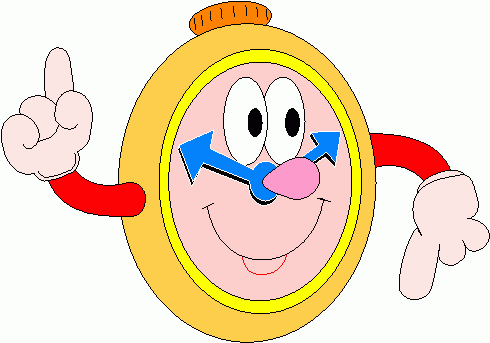 0-2 years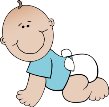 2-3 years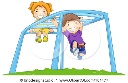 3-5 years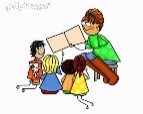 3-5 years with 15hours freefundingHalf Day8-1 or 1-6£37£36£35£19.40 – 3 hoursSchool Day8-4£55£54£53£27.00 – 5 hoursFull Day8-6£61£59£57£25.80 – 6 hoursFree Funded Session 15 hours funding8 to 11 or1 to 4Please note – there is a charge of £3.95 per session for meals, drinks, nappies and materials provided by the nurseryPlease note – there is a charge of £3.95 per session for meals, drinks, nappies and materials provided by the nurseryPlease note – there is a charge of £3.95 per session for meals, drinks, nappies and materials provided by the nurseryFreeRegistration fee: £60 per child. Siblings £50 per child.  Not refundable.Deposit: £100 per child. Refundable at the end of the agreement.Fully funding children don’t pay registration fees, but deposit applies. Registration fee: £60 per child. Siblings £50 per child.  Not refundable.Deposit: £100 per child. Refundable at the end of the agreement.Fully funding children don’t pay registration fees, but deposit applies. Registration fee: £60 per child. Siblings £50 per child.  Not refundable.Deposit: £100 per child. Refundable at the end of the agreement.Fully funding children don’t pay registration fees, but deposit applies. Registration fee: £60 per child. Siblings £50 per child.  Not refundable.Deposit: £100 per child. Refundable at the end of the agreement.Fully funding children don’t pay registration fees, but deposit applies. Registration fee: £60 per child. Siblings £50 per child.  Not refundable.Deposit: £100 per child. Refundable at the end of the agreement.Fully funding children don’t pay registration fees, but deposit applies. *Registration fees,  Deposit andDiscounts:10% Siblings: Discount applies to the fees of the older child, children should attend the same number of sessions. Siblings discount only applies if none of the children are receiving government funding.10% Siblings: Discount applies to the fees of the older child, children should attend the same number of sessions. Siblings discount only applies if none of the children are receiving government funding.10% Siblings: Discount applies to the fees of the older child, children should attend the same number of sessions. Siblings discount only applies if none of the children are receiving government funding.10% Siblings: Discount applies to the fees of the older child, children should attend the same number of sessions. Siblings discount only applies if none of the children are receiving government funding.10% Siblings: Discount applies to the fees of the older child, children should attend the same number of sessions. Siblings discount only applies if none of the children are receiving government funding.10% Monthly reduction for Full Day attendance Monday to Friday. No funded children 5% monthly reduction for School Day or Half Day attendance Monday to Friday. No funded children10% Monthly reduction for Full Day attendance Monday to Friday. No funded children 5% monthly reduction for School Day or Half Day attendance Monday to Friday. No funded children10% Monthly reduction for Full Day attendance Monday to Friday. No funded children 5% monthly reduction for School Day or Half Day attendance Monday to Friday. No funded children10% Monthly reduction for Full Day attendance Monday to Friday. No funded children 5% monthly reduction for School Day or Half Day attendance Monday to Friday. No funded children10% Monthly reduction for Full Day attendance Monday to Friday. No funded children 5% monthly reduction for School Day or Half Day attendance Monday to Friday. No funded children5% NHS for no funded children5% NHS for no funded children5% NHS for no funded children5% NHS for no funded children5% NHS for no funded children